Статистические данные оказания государственных услуг
Росреестром по Алтайскому краюУправление Росреестра Алтайского края сообщает о том, что за период
с 10 по 14 июня 2023 года за учётно-регистрационными действиями в ведомство обратилось 8562 граждан и организаций, из которых 5064 были поданы в электронном виде, что составило 59%.183 заявлений было направлено на регистрацию договоров долевого участия ДДУ (новостройки) и 621 заявлений поступило на регистрацию ипотеки. При этом более половины заявлений были поданы в электронном виде - 62% и 60% соответственно. Кроме того, за неделю было подано 6117 заявлений на государственную регистрацию прав и 1808 заявлений на государственный кадастровый учет. Более половины заявлений на государственную регистрацию прав были поданы в электронном виде - 55%, а на государственный кадастровый учет - 83%.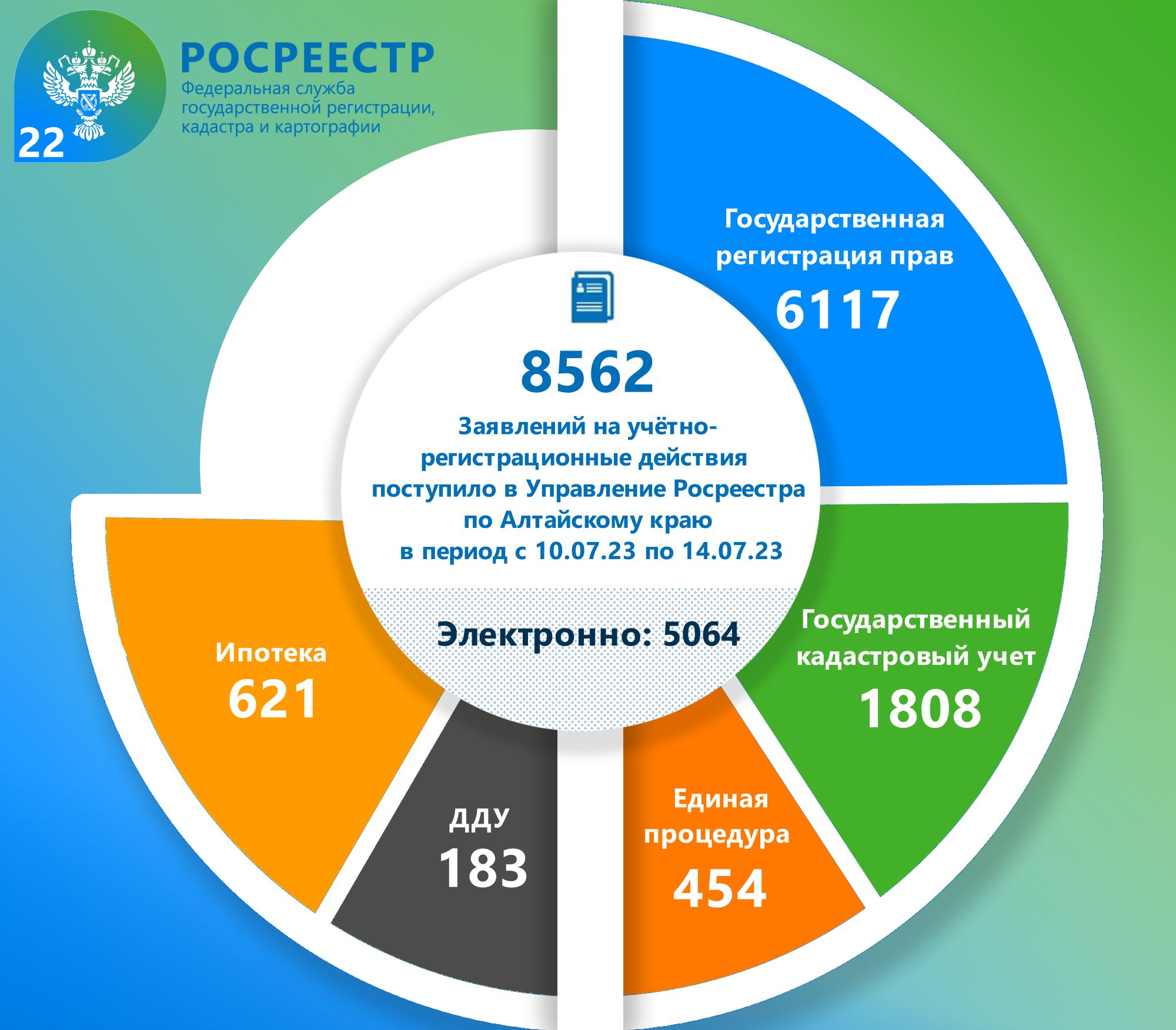 